To: All Vocal Arts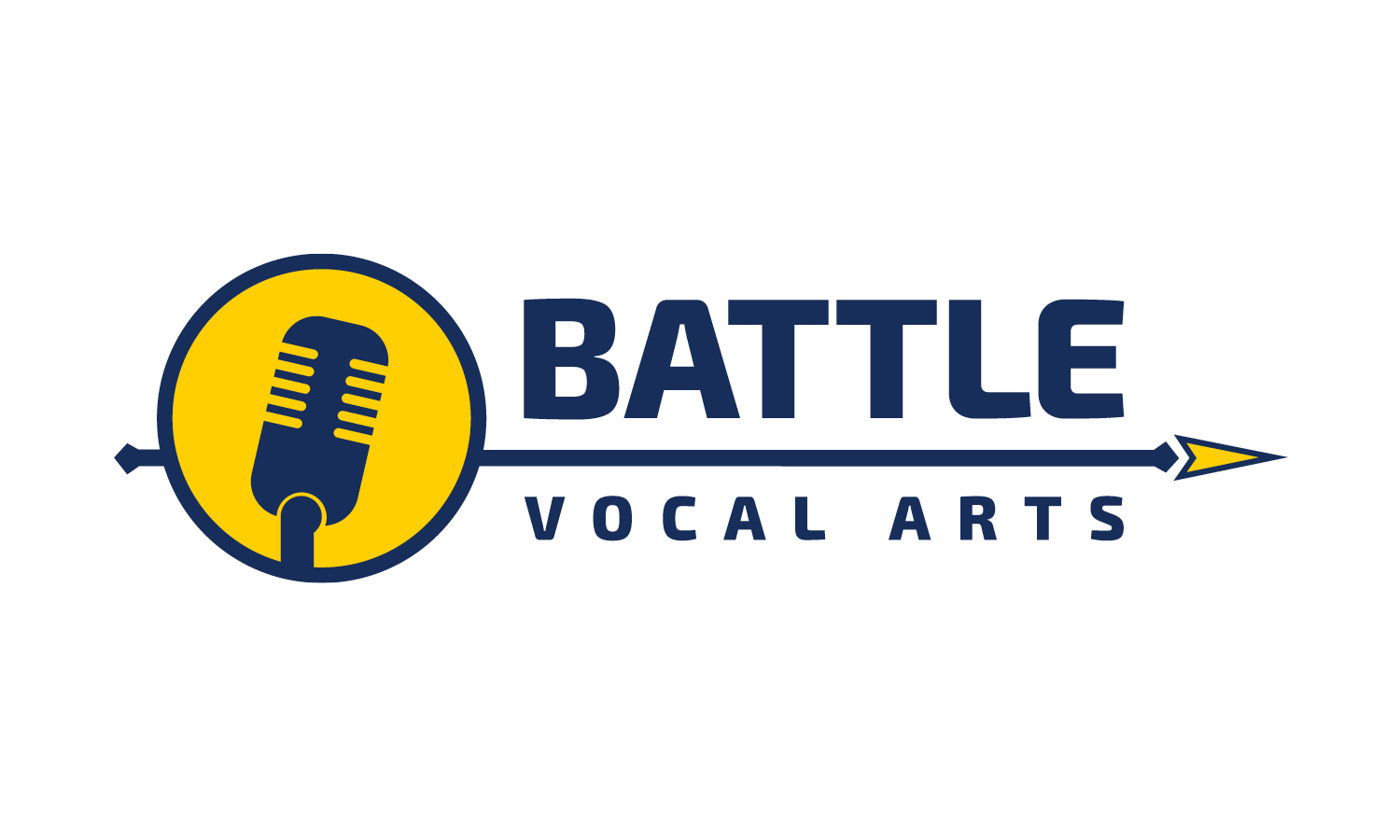 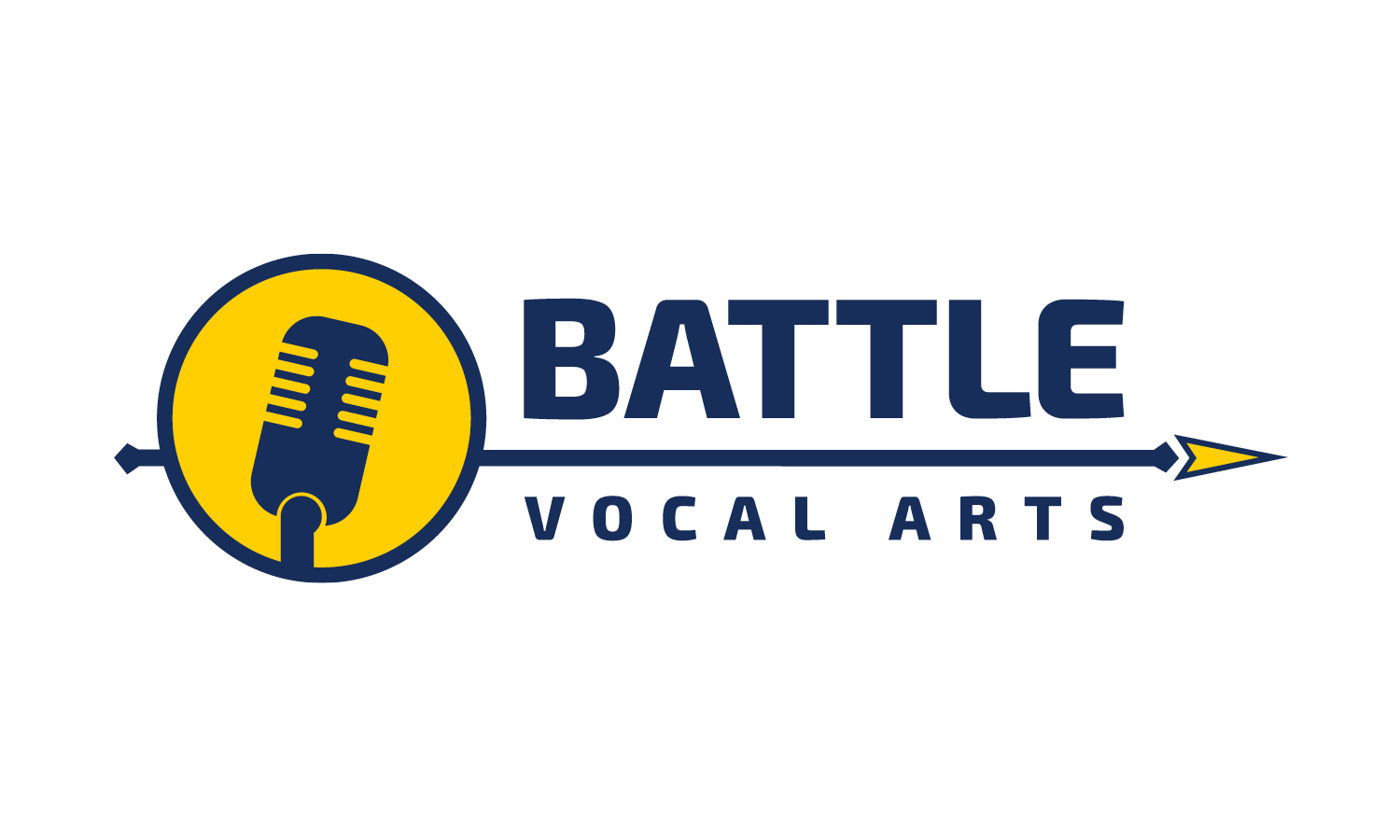 From: Jazz Rucker, Director of Vocal ArtsSubject: CPS Holiday TapingDATE: December 8th, 2016Rock Bridge High School1:45 pm – Dismissed to change in A1122:20 pm – Depart to RBHS2:45 pm– Recording Session3:30 pm– Depart to Battle4:00 pm –Dismissed from schoolWhat To Bring:Concert AttireBLACK DRESS SHOESBLACK DRESS SOCKSRehearsal attireNice, but comfortable (it’s a long day of SINGING!)ThanksJazz RuckerDirector of Vocal Arts